Тема: «Дедушка Мороз с пушистой бородой»Аппликация из ватных дисков.Материал: Цветной картон (синий, розовый)Цветная бумага (красная и черная) ватные диски, клей, кисточка, ножницы.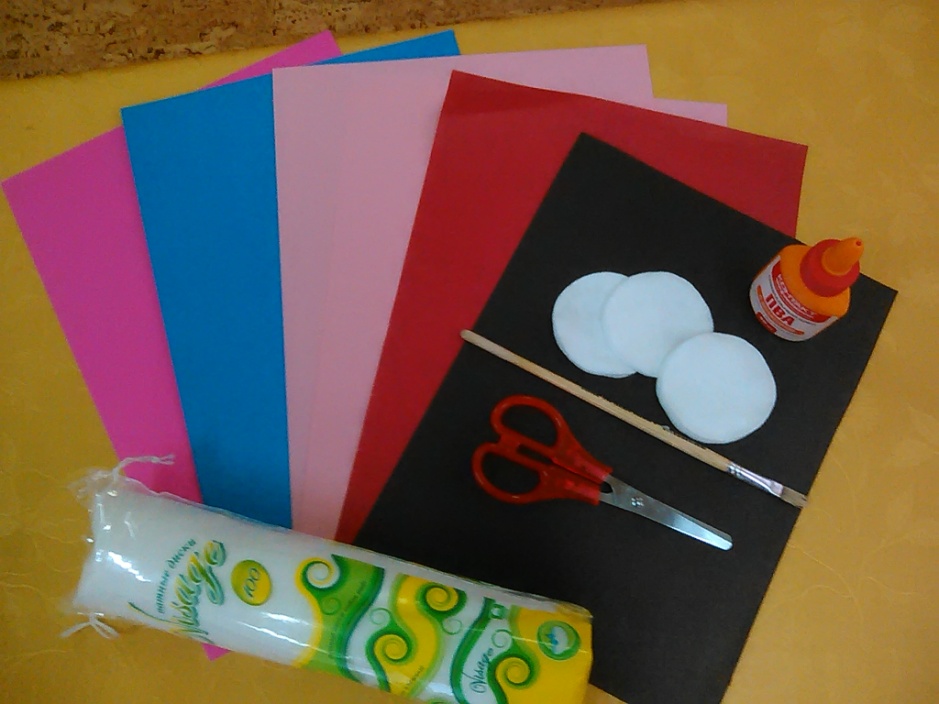 Ход мастер – классаИз розового картона вырезать круг – лицо Деда Мороза.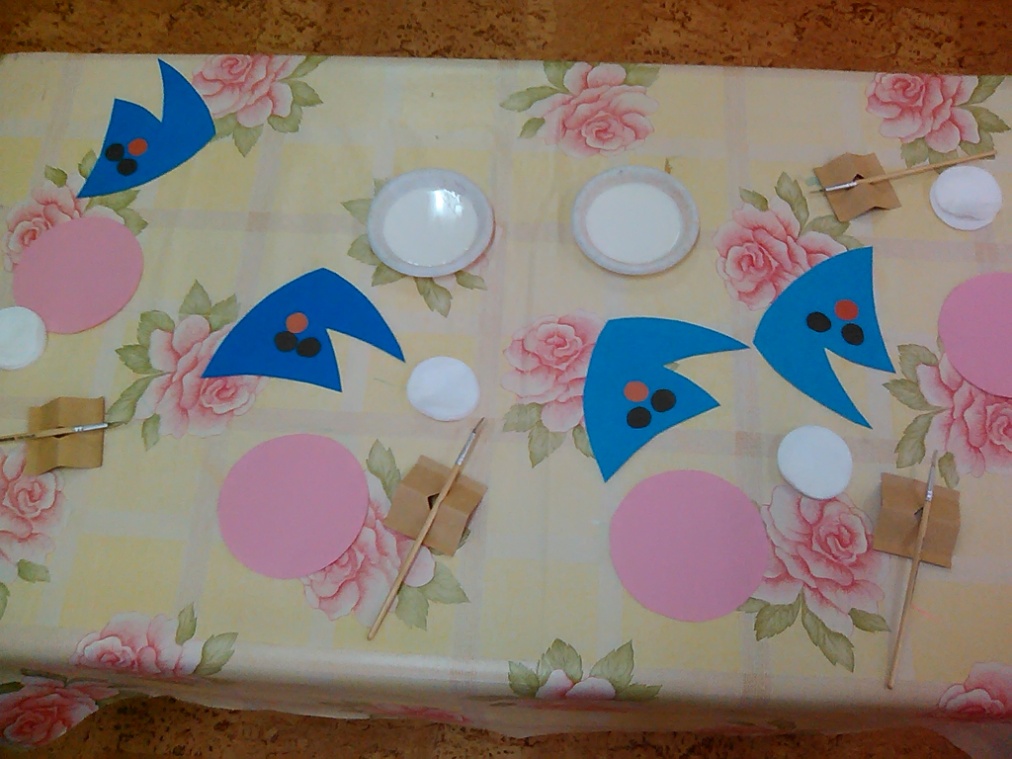 Взять ватные диски приклеить внизу круга – борода.Приклеиваем глаза и нос из красной и черной бумаги.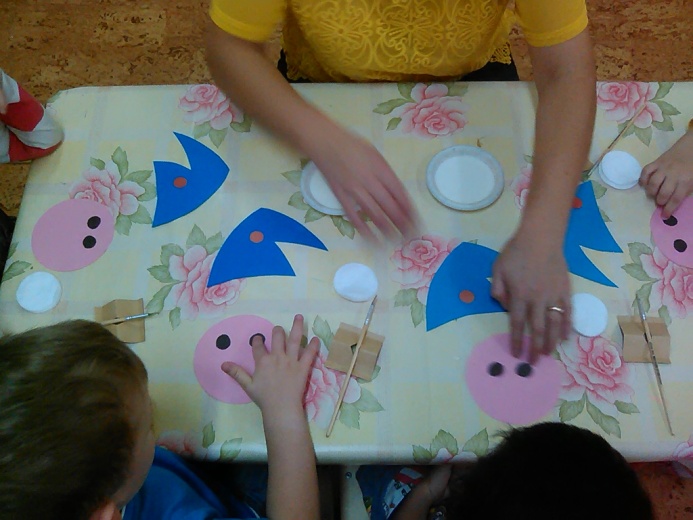 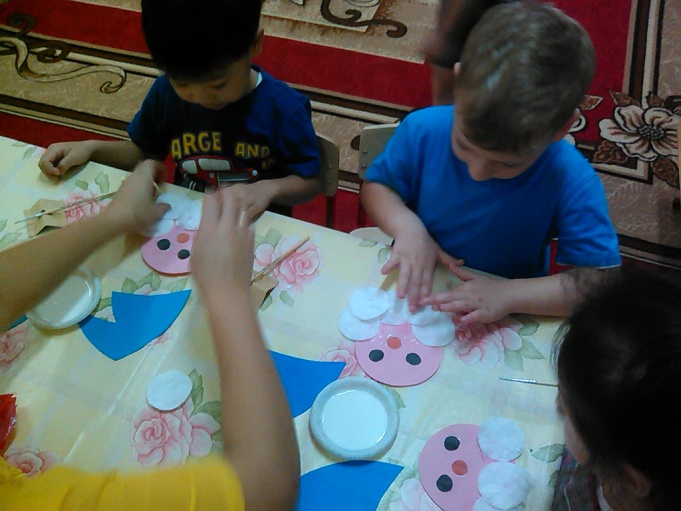 Один диск делим пополам – усы Деда Мороза.Один диск делим пополам – брови.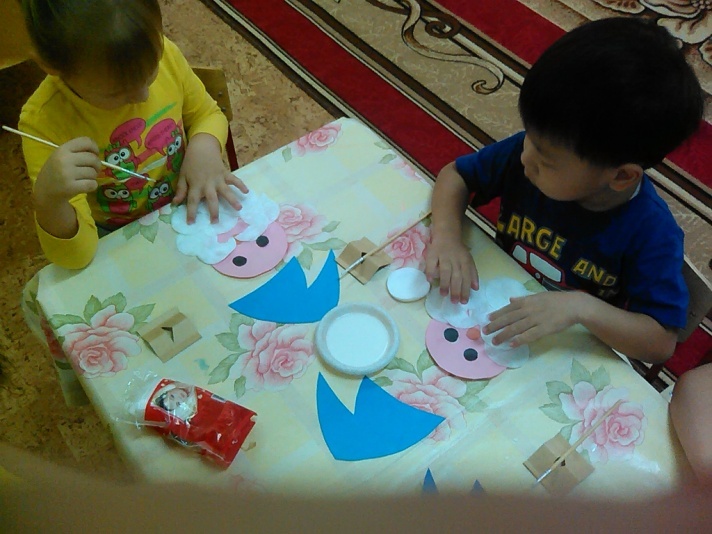 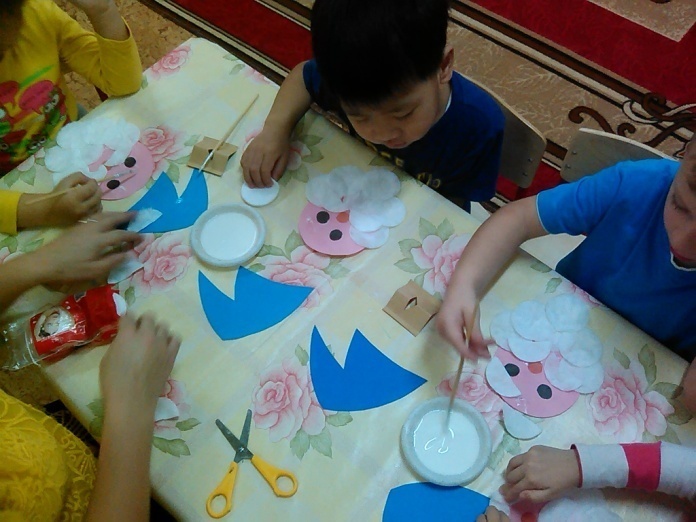 На голову приклеиваем колпачок синего цвета.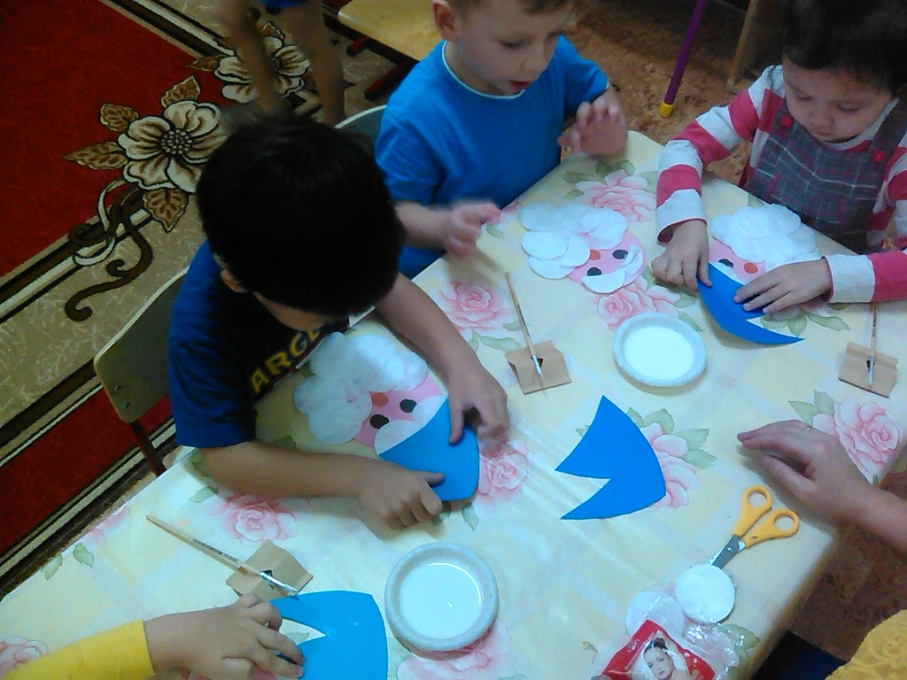 На кончик колпачка приклеить диск – помпон.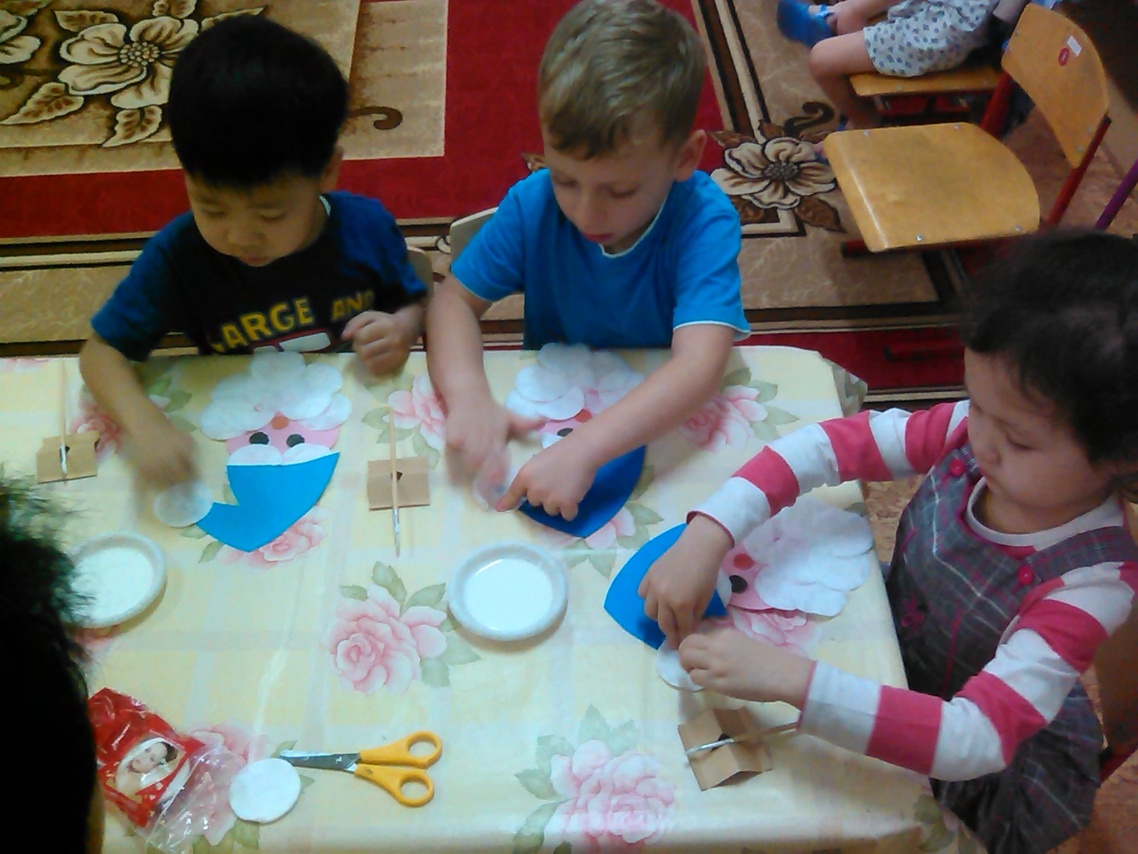 Наш Дедушка Мороз готов.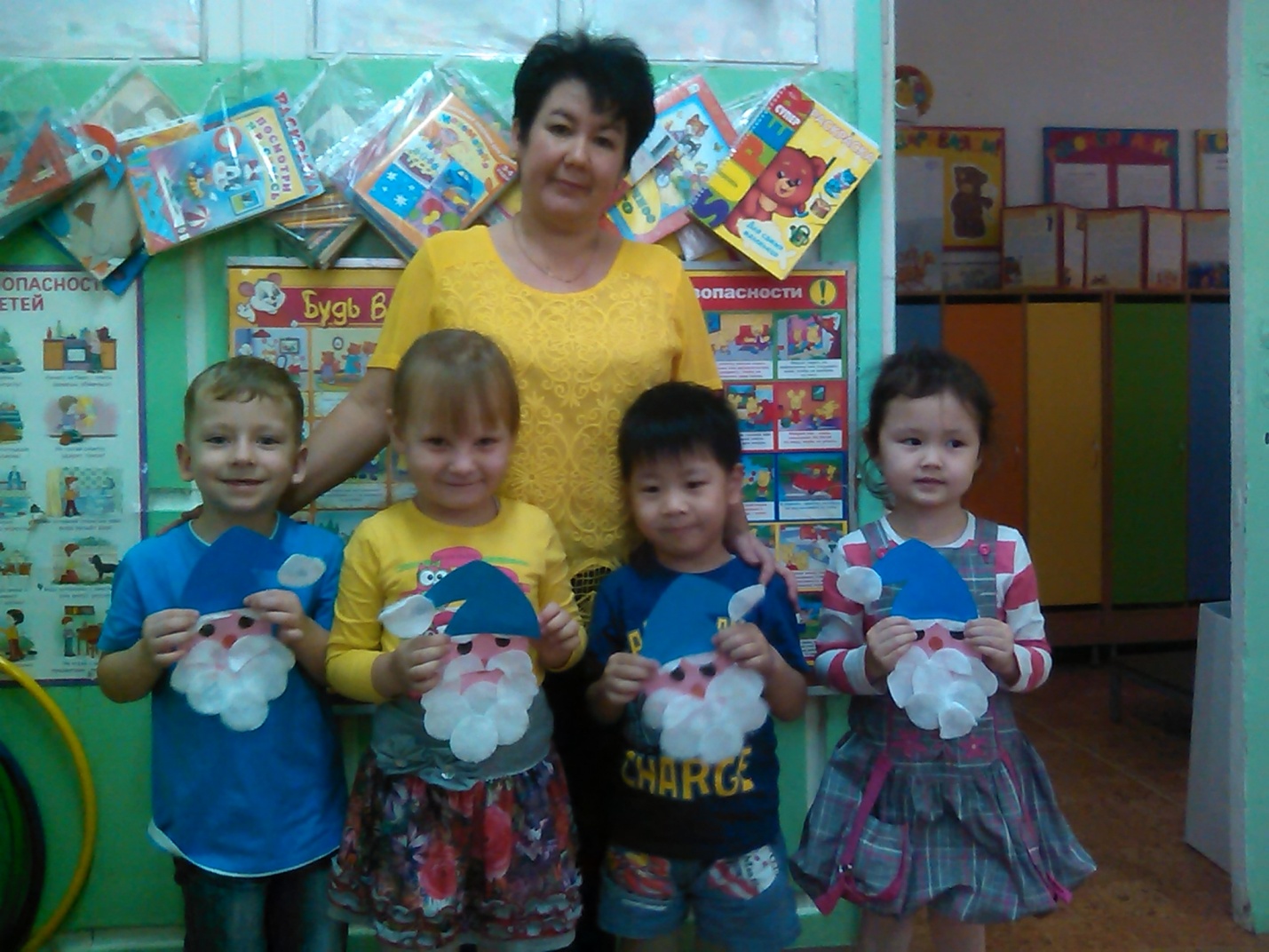 Авторы: Кочеткова Наташа, Кравченко Иван, Пак Максим, Цой Полина.Воспитатель: Аубекерова Алия Насибулаевна.Спасибо за внимание!